 Приложениек постановлению главы городского округа  Лыткариноот «22» 01.2021№ 21-пСостав Общественной комиссии городского округа Лыткарино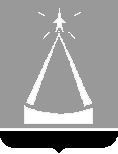 ГЛАВА  ГОРОДСКОГО  ОКРУГА  ЛЫТКАРИНО  МОСКОВСКОЙ  ОБЛАСТИПОСТАНОВЛЕНИЕ22.01.2021  №  21-пг.о. ЛыткариноОб утверждении нового состава Общественной комиссии городского округа ЛыткариноВ связи с кадровыми изменениями, произошедшими в Администрации городского округа Лыткарино, с целью  обеспечения работы Общественной комиссии городского округа Лыткарино,   организации общественного обсуждения проектов создания комфортной городской среды и подведения его итогов,  постановляю:Утвердить новый состав Общественной комиссии городского округа Лыткарино, созданной постановлением главы городского округа Лыткарино от 30.11.2018 №754-п,  согласно приложению.Признать утратившим силу пункт 1 постановления главы городского округа Лыткарино Московской области от 29.09.2020 №480-п «Об  утверждении нового состава Общественной комиссии городского округа Лыткарино».Начальнику Управления архитектуры, градостроительства и инвестиционной политики г.Лыткарино (А.И.Панин) обеспечить опубликование настоящего постановления в установленном порядке и размещение на официальном сайте городского округа Лыткарино в сети «Интернет».4. Контроль за исполнением настоящего постановления возложить на заместителя главы Администрации городского округа Лыткарино                    В.С. Трещинкина.К.А. КравцовК.А. Кравцов- глава городского округа Лыткарино, председатель Общественной комиссииВ.С. Трещинкин- заместитель главы Администрации городского округа Лыткарино, заместитель председателя Общественной комиссииЧлены Общественной комиссии:В.В. Шаров- первый заместитель главы Администрации городского округа ЛыткариноМ.В. Новиков- заместитель главы Администрации городского округа ЛыткариноК.Н. Юшковский- заместитель главы Администрации городского округа ЛыткариноЕ.В. Бразгина- заместитель главы Администрации городского округа ЛыткариноЕ.С. Завьялова- заместитель главы Администрации городского округа – управляющий делами Администрации городского округа Лыткарино А.И. Панин- начальник Управления архитектуры, градостроительства и инвестиционной политики г.Лыткарино  М.А. Стрела- начальник Управления жилищно-коммунального хозяйства и развития городской инфраструктуры г.ЛыткариноР.Е. Ракита- и.о. председателя Комитета по управлению имуществом г.ЛыткариноО.В. Кленова- председатель МКУ «Комитет по делам культуры, молодежи, спорта и туризма города Лыткарино»В.И. Копылов- начальник отдела ГО ЧС и территориальной безопасности Администрации городского округа ЛыткариноЕ.В. Серёгин - председатель Совета депутатов городского округа Лыткарино (по согласованию)Т.В. Иванова- руководитель отделения Ассоциации Председателей Советов многоквартирных домов городского округа Лыткарино (по согласованию)Представитель Управления архитектуры, градостроительства и инвестиционной политики г. Лыткарино - ответственный секретарь Общественной комиссии (по согласованию)Представитель Управления архитектуры, градостроительства и инвестиционной политики г. Лыткарино - ответственный секретарь Общественной комиссии (по согласованию)Представитель Общественной палаты города Лыткарино (по согласованию)Представитель Общественной палаты города Лыткарино (по согласованию)Представитель Лыткаринской городской общественной организации ветеранов (пенсионеров) войны, труда, Вооруженных сил и правоохранительных органов (по согласованию)Представитель Лыткаринской городской общественной организации ветеранов (пенсионеров) войны, труда, Вооруженных сил и правоохранительных органов (по согласованию)Представитель Лыткаринской городской организации Московской областной организации общероссийской общественной организации «Всероссийское общество инвалидов» (по согласованию)Представитель Лыткаринской городской организации Московской областной организации общероссийской общественной организации «Всероссийское общество инвалидов» (по согласованию)Представитель Отдела ГИБДД МУ МВД России «Люберецкое» (по согласованию)Представитель Отдела ГИБДД МУ МВД России «Люберецкое» (по согласованию)Представитель  Отделения надзорной деятельности ОНД по Люберецкому району Управления надзорной деятельности и профилактической работы ГУ МЧС России по Московской области (согласованию)Представитель  Отделения надзорной деятельности ОНД по Люберецкому району Управления надзорной деятельности и профилактической работы ГУ МЧС России по Московской области (согласованию)Представитель Отдела полиции по городскому округу Лыткарино МУ МВД России «Люберецкое» (по согласованию)Представитель Отдела полиции по городскому округу Лыткарино МУ МВД России «Люберецкое» (по согласованию)